Вниманию молодых ученыхИнформационное письмоУважаемые молодые ученые!		 Сообщаем Вам, что  МГМСУ им. А.И. Евдокимова Минздрава России организует междисциплинарную научно-практическую конференцию в рамках научно-образовательного проекта «Чистая любовь - VI». Конференция будет проходить 20 апреля 2020 года. Учредителем конференции является Совет Общества Молодых Ученых МГМСУ им. А.И. Евдокимова. Конференция задумана в целях всестороннего освещения вопросов, связанных с гендерными отношениями, формированием здоровой и гармоничной семьи. На конференции могут быть представлены современные обзоры медицинских и социальных аспектов того, что мешает или способствует зарождению и развитию гармоничных человеческих отношений по разделам следующих медицинских, психологических и биологических наук: терапия;хирургия;урология;гинекология;онкология;офтальмология;стоматология;клиническая психология;экономика;философия;физиология и др.Формат участия: устный доклад;постерный доклад;слушатель конференции;Регламент выступления: 8 минут устный доклад + 2 минуты обсуждения (чтение с листов категорически запрещено).Требования к оформлению постера: формат А0, горизонтальное расположение. Сроки подачи тезисов: с 21 января по 23 марта 2020 года.Тезисы подаются при заполнении google формы по ссылке: https://docs.google.com/forms/d/e/1FAIpQLSftupEXMndC5nFaAvv-3qBmxNH_McM4QMo80APIIuGvdRCCeQ/viewformПо всем возникшим вопросам обращаться по электронному адресу: chistayalove6@gmail.com. или к координаторам мероприятия.Авторы работ, отобранных для устных докладов, будут оповещены Оргкомитетом до 10 апреля 2020 года. Все материалы конференции будут опубликованы в Сборнике тезисов междисциплинарной конференции «Чистая любовь - VI».По итогам конференции жюри определит лучшие устный и постерный доклады, а также будут проведены конкурсы зрительских симпатий по оценке не только качества доклада, но и оценке лучшего внешнего вида.Все участники получат сертификаты. Победители Конкурса будут награждены дипломами и ценными призами.Более подробно о проведении конференции можно узнать на сайте МГМСУ в разделе анонсы.Место и время проведения конференции: 20 апреля, 09:00, Долгоруковская 4, Большой лекционный зал.Координаторы ОМУ МГМСУ: Кудрявцева Руслана Леонидовна8(929)605-94-24, dr.lanaderm@gmail.comСелюков Станислав Павлович8(985)281-42-53, selukovsp@gmail.comС уважением, Оргкомитет конференции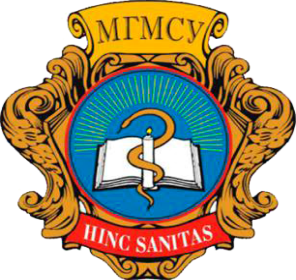 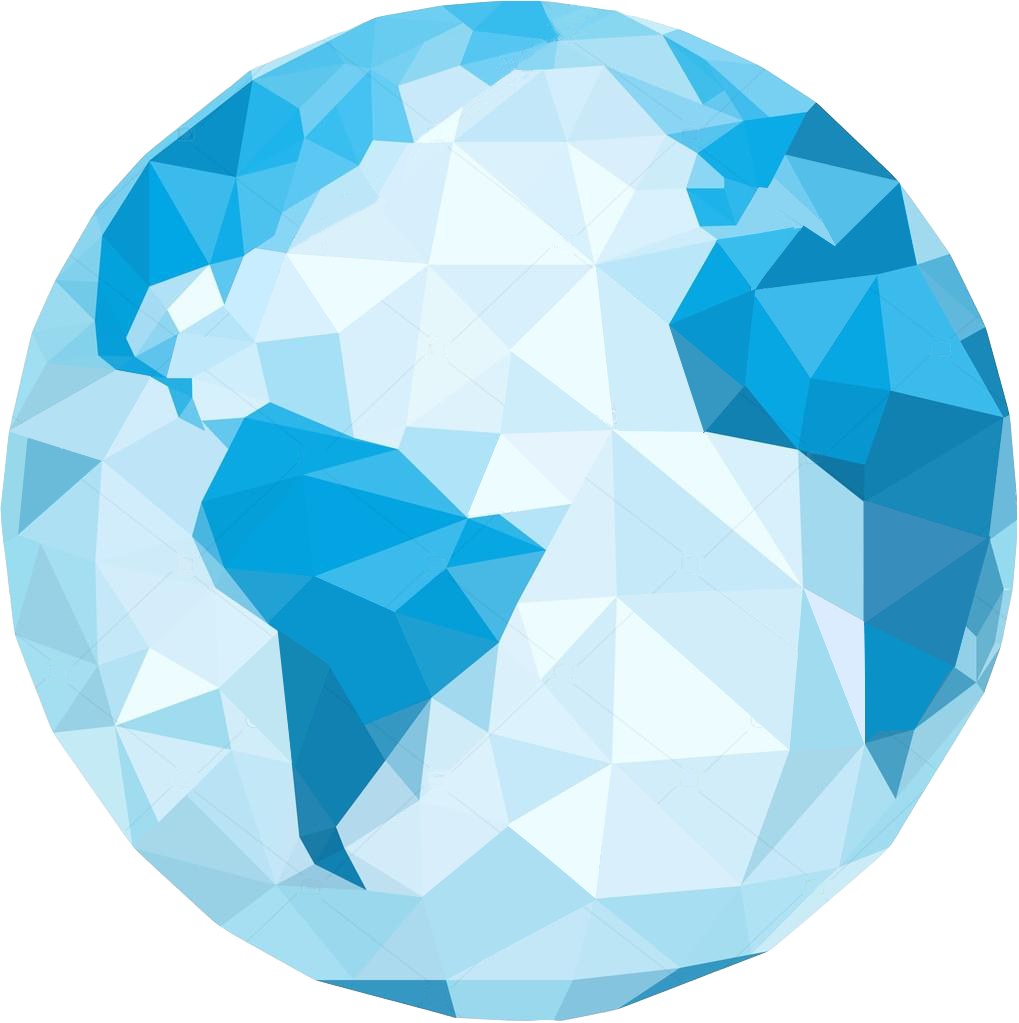 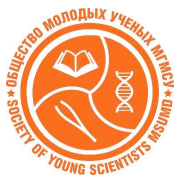 